Chapitre 1NOMBRES DECIMAUXOn parle de système de numé              ration décimale et de position « décimale » car on utilise dix chiffres pour écrire un nombre (avec ou sans virgule) et on effectue des groupements par dix. La « position » car chaque chiffre a une signification différente selon son rang dans l’écriture du nombre.Ex : 353= (3x100) + (5x10) + (3x1)Les deux chiffres 3 n’ont pas la même signification : l’un est le chiffre des centaines, l’autre est celui des unités. I – Ecriture décimale : écriture avec les dix chiffresVocabulaire :Un nom                              bre s’écrit à l’aide de dix chiff                         res : 0, 1, 2, 3, 4, 5, 6, 7, 8, 9, et 10Un nombre décimal s’obtient en additionnant sa par                                    tie ee (qui est un nombre entier) et sa partie                                  décimale (qui est un nombre strictement inférieur à 1, c’est-à-dire plus petit et différent de 1).Dans un nombre, la position d’un chiffre indique ce qu’il représente. Cette position s’appelle le ran                                  g du chiffre. Diverses décompositions d’un nombre :Pour faciliter la lecture d’un nombre, on écrit les chiffres par groupe de trois.Dans un nombre, on lit séparément la partie entière et la partie décimale.Exemple 1 :         329,75Le nombre ci-dessus se lit : « trois-cent-vingt-neuf virgule soixante-quinze » ou « trois cent vingt neuf unités et soixante quinze centièmes »329,75 = (3x100) + (2x10) + (9x1) + (7x0,1) + (5x0,01)329,75 = 329 + 0,75Sa partie entière vaut 329. Sa partie décimale vaut 0,75 ou 75/100Exemple 2 :          85 831Le nombre décimal 85 831 se lit « quatre-vingt-cinq-mille-huit-cent-trente et un ».C’est un nombre en                          tier.85 831 = (85x1000) + 83185 831 = (8x10 000) + (5x1000) + (8x100) + (3x10) + (1x1)5 est le chiffre des unités de milliers.Le rang du chiffre 3 est celui des dizaines.Le nombre de milliers est 85 (prendre le chiffre des milliers et tout ce qui précède)Le nombre de dizaines est 8583.85 831 est un nombre entier qui s’écrit avec les chiffres 8,5,3, et 1.C’est aussi un nombre décimal 85 831 = 85 831 + 0,0Sa partie entière vaut 85 831. Sa partie décimale vaut 0.Propriété 1 : un nombre entier est aussi un nombre décimal dont la p    artie décimale vaut 0Exemple : 210 340 = 210 340,0Propriété 2 : on ne change pas un nombre décimal si on ajoute ou si on enlève des chiffres nu                                    ls (zéros) avant le premier chiffre de sa partie entière ou après le dernier chiffre de sa partie décimale.    Exemples :  012,25 = 12,25          000,607 = 0,607                                              678,90 = 678,9            45,000 = 45                       2,18 = 02,180              15 = 0015 = 15,0Propriété 3 : il existe une infinité d’écritures décimales pour un même nombre.           Un nombre décimal a une infinité d’é                                                critures   II – Ecriture d’un nombre en lettres En général, les mots qui servent à écrire les nombres sont invar              i                                . Un, deux, trois, quatre, cinq, six, sept, huit, neuf, dix sont invariables.« Mille » est invariable.Les mots comme « millier », « million » ou « milliard » sont des noms et  s’acc         ordent au pluriel. Les mots « vingt » et « cent » prennent un « S » s’ils sont multipl            iés par un nombre et s’ils ne sont pas suivis d’un autre nombre.     (quatre-vingts ; trois cents)Pour écrire un nombre inférieur à 100, on met un trait d’union entre chaque mot. Le trait d’union peut être remplacé par « et » devant un;Remarque : depuis 1999, l’Académie française conseille de mettre un trait d’union devant chaque mot d’un nombre, sauf devant million, milliardExemples :les quatre sœursun village de deux mille habitants trois cent quatre-vingts spectateursquatre-vingt-six grammessoixante-douze minutestrente-trois mille soixante et un visiteursIII – Fractions décimales1 - VocabulaireDéfinitions : Une fraction est un nombre du type  où A et B sont des en                           tie                                      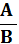 Une fraction décimale est une fraction dont le déno                        minateur vaut 1 ou 10 ou 100 ou 1 000…
est une fraction décimale qui se lit « 25 dix                            ièmes » ou « 25 sur10 »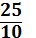   n’est pas une fraction décimale, car 4,3 n’est pas un entier. 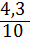   n’est pas une fraction                                  décimale, car le dénominateur n’est pas 1 ni 10 ni 100….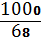 2- Cours739,254 = 739 + 0,254 = 739 + /    ( Lire « 739 unités et 254 millièmes »)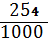 739,254 =  +  =     (car dans 730 unités, il y a 730 000 millièmes)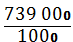 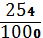 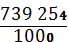 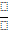 Dix unités valent une dizaineDix dizaines valent une centaineDix centaines valent un millierccdduuDix unités valent une dizaineDix dizaines valent une centaineDix centaines valent un millierPartie entièrePartie entièrePartie entièrePartie entièrePartie entièrePartie entièrePartie entièrePartie entièrePartie entièrePartie entièrePartie entièrePartie entièrePartie décimalePartie décimalePartie décimalePartie décimaleMilliardsMilliardsMilliardsMillionsMillionsMillionsMilliersMilliersMilliersUnitésUnitésUnitésVirguleDécimalesDécimalesDécimalesDécimalesCentaines de milliardsDizaines de  milliardsUnités de milliardsCentaines de millionsDizaines de millionsUnités de millionsCentaines de millesDizaines de millesUnités de millesCentainesDizainesUnités ,dixièmescentièmesmillièmesdix-millièmes329,7585831NOMBRE DECIMAL=Partie entière+Partie décimaleNOMBRE DECIMALNombre entierNombre strictement inférieur à 1numération décimalenumération décimalenombre rangpartie décimalepartie entièrechiffres nombre entierinfinité d’écritures décimalesinfinité d’écritures décimaleschiffres nulsdont la partie décimale vaut 0dont la partie décimale vaut 0s’accordentmultipliésinvariablesdénominateurdénominateurdixièmes fraction décimale